Проект от 14.08.2023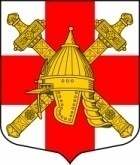 АДМИНИСТРАЦИЯ СИНЯВИНСКОГО ГОРОДСКОГО ПОСЕЛЕНИЯ  КИРОВСКОГО МУНИЦИПАЛЬНОГО РАЙОНА ЛЕНИНГРАДСКОЙ ОБЛАСТИП О С Т А Н О В Л Е Н И Еот  «___» ____________ 2023 года  № ____  О внесении изменений в постановление администрации Синявинского городского поселения Кировского муниципального района Ленинградской области от 02.03.2023 № 156 «Об утверждении административного регламента по предоставлению муниципальной услуги «Выдача разрешения на ввод объекта в эксплуатацию, внесение изменений в разрешение на ввод объекта в эксплуатацию»Руководствуясь Федеральным законом от 06.10.2003 № 131-ФЗ «Об общих принципах организации местного самоуправления в Российской Федерации», Федеральным законом РФ от 27.07.2010 № 210-ФЗ «Об организации предоставления государственных и муниципальных услуг», постановляю:1. Внести в постановление администрации Синявинского городского поселения Кировского муниципального района Ленинградской области от 02.03.2023 № 156 «Об утверждении административного регламента по предоставлению муниципальной услуги «Выдача разрешения на ввод объекта в эксплуатацию, внесение изменений в разрешение на ввод объекта в эксплуатацию» следующие изменения.1.1. Пункт 2.5. приложения к постановлению дополнить абзацем следующего содержания:«Постановление Правительства Ленинградской области от 13.06.2017 № 211 «Об установлении случаев, в которых направление документов для выдачи органами исполнительной власти Ленинградской области и органами местного самоуправления муниципальных образований Ленинградской области разрешений на строительство и разрешений на ввод объектов в эксплуатацию осуществляется исключительно в электронной форме»;1.2. Подпункт «е» пункта 2.6.1. приложения к постановлению изложить в новой следующей редакции:«е) акт о подключении (технологическом присоединении) построенного, реконструированного объекта капитального строительства к сетям инженерно-технического обеспечения (в случае, если такое подключение (технологическое присоединение) этого объекта предусмотрено проектной документацией)В случае получения от ресурсоснабжающей организации акта о подключении  (технологическом присоединении) построенного, реконструированного объекта капитального строительства к сетям инженерно-технического обеспечения в форме электронного документа, подписанного усиленной квалифицированной электронной подписью, необходимо направление такого документа в формате .pdf с приложением ключа электронной подписи в формате .sigВ случае получения от ресурсоснабжающей организации акта о подключении (технологическом присоединении) построенного, реконструированного объекта капитального строительства к сетям инженерно-технического обеспечения на бумажном носителе необходимо предоставление такого документа в виде скан-копии»;1.3. Подпункт «ж» пункта 2.6.1. приложения к постановлению изложить в новой следующей редакции:«ж) схема, отображающая расположение построенного, реконструированного объекта капитального строительства, расположение сетей инженерно-технического обеспечения в границах земельного участка и планировочную организацию земельного участка и подписанная лицом, осуществляющим строительство (лицом, осуществляющим строительство, и застройщиком или техническим заказчиком в случае осуществления строительства, реконструкции на основании договора строительного подряда), подписанная усиленной квалифицированной электронной подписью (действующей на момент подписания документа), за исключением случаев строительства, реконструкции линейного объекта»;1.4. Подпункт «и» пункта 2.6.1. приложения к постановлению изложить в новой следующей редакции:«и) технический план объекта капитального строительства, подготовленный в соответствии с Федеральным законом от 13 июля 2015 года № 218-ФЗ «О государственной регистрации недвижимости» по форме, установленной Приказом Росреестра от 15.03.2022 № П/0082.Технический план подготавливается в форме электронного документа, заверенного усиленной квалифицированной электронной подписью кадастрового инженера (действующей на момент подписания документа), подготовившего такой план, и оформляется в виде файлов в формате XML (далее – XML-документ), созданных с использованием XML-схем и обеспечивающих считывание и контроль представленных данных. XML-схемы, используемые для формирования XML-документов, считаются введенными в действие по истечении двух месяцев со дня их размещения на официальном сайте Федеральной службы государственной регистрации, кадастра и картографии в информационно-телекоммуникационной сети "Интернет" по адресу: www.rosreestr.gov.ru»;1.5. Подпункт «к» пункта 2.6.1. приложения к постановлению изложить в новой следующей редакции:«к) правоустанавливающие документы на земельный участок (если сведения о таком земельном участке отсутствуют в Едином государственном реестре недвижимости)договоры аренды земельного участка, субаренды земельного участка, безвозмездного пользования земельным участком, заключенные на срок менее чем один год, в соответствии с частью 2 статьи 26 Земельного кодекса РФ (за исключением органов исполнительной власти и местного самоуправления); государственные акты, свидетельства, удостоверяющие права на землю, выданные физическим или юридическим лицам до вступления в силу Федерального закона от 21 июля 1997 г. № 122-ФЗ «О государственной регистрации прав на недвижимое имущество и сделок с ним»;1.6. Подпункт «е» пункта 2.6.1.1. приложения к постановлению изложить в новой следующей редакции:«е) акт о подключении (технологическом присоединении) построенного, реконструированного объекта капитального строительства к сетям инженерно-технического обеспечения (в случае, если такое подключение (технологическое присоединение) этого объекта предусмотрено проектной документацией)В случае получения от ресурсоснабжающей организации акта о подключении  (технологическом присоединении) построенного, реконструированного объекта капитального строительства к сетям инженерно-технического обеспечения в форме электронного документа, подписанного усиленной квалифицированной электронной подписью, необходимо направление такого документа в формате .pdf с приложением ключа электронной подписи в формате .sigВ случае получения от ресурсоснабжающей организации акта о подключении (технологическом присоединении) построенного, реконструированного объекта капитального строительства к сетям инженерно-технического обеспечения на бумажном носителе необходимо предоставление такого документа в виде скан-копии»;1.7. Подпункт «ж» пункта 2.6.1.1. приложения к постановлению изложить в новой следующей редакции:«ж) схема, отображающая расположение построенного, реконструированного объекта капитального строительства, расположение сетей инженерно-технического обеспечения в границах земельного участка и планировочную организацию земельного участка и подписанная лицом, осуществляющим строительство (лицом, осуществляющим строительство, и застройщиком или техническим заказчиком в случае осуществления строительства, реконструкции на основании договора строительного подряда), подписанная усиленной квалифицированной электронной подписью (действующей на момент подписания документа), за исключением случаев строительства, реконструкции линейного объекта»;1.8. Подпункт «и» пункта 2.6.1.1. приложения к постановлению изложить в новой следующей редакции:«и) технический план объекта капитального строительства, подготовленный в соответствии с Федеральным законом от 13 июля 2015 года № 218-ФЗ «О государственной регистрации недвижимости» по форме, установленной Приказом Росреестра от 15.03.2022 № П/0082.Технический план подготавливается в форме электронного документа, заверенного усиленной квалифицированной электронной подписью кадастрового инженера (действующей на момент подписания документа), подготовившего такой план, и оформляется в виде файлов в формате XML (далее – XML-документ), созданных с использованием XML-схем и обеспечивающих считывание и контроль представленных данных. XML-схемы, используемые для формирования XML-документов, считаются введенными в действие по истечении двух месяцев со дня их размещения на официальном сайте Федеральной службы государственной регистрации, кадастра и картографии в информационно-телекоммуникационной сети "Интернет" по адресу: www.rosreestr.gov.ru»;1.9. Подпункт «к» пункта 2.6.1.1. приложения к постановлению изложить в новой следующей редакции:«к) правоустанавливающие документы на смежные земельные участки, на которых осуществлены строительство, реконструкция объекта капитального строительства, не являющегося линейным объектом (если сведения о таком земельном участке отсутствуют в Едином государственном реестре недвижимости)договоры аренды земельного участка, субаренды земельного участка, безвозмездного пользования земельным участком, заключенные на срок менее чем один год, в соответствии с частью 2 статьи 26 Земельного кодекса РФ (за исключением органов исполнительной власти и местного самоуправления); государственные акты, свидетельства, удостоверяющие права на землю, выданные физическим или юридическим лицам до вступления в силу Федерального закона от 21 июля 1997 г. № 122-ФЗ «О государственной регистрации прав на недвижимое имущество и сделок с ним».1.10. Пункт 2.9. приложения к постановлению дополнить подпунктами «4», «5», «6» следующего содержания:«4) неполное заполнение полей в форме заявления о выдаче разрешения на ввод объекта в эксплуатацию, заявления о внесении изменений;5) непредставление документов, предусмотренных п. 2.6.6) представленные документы утратили силу на день обращения за получением услуги (документ, удостоверяющий личность; документ, удостоверяющий полномочия представителя заявителя, в случае обращения за получением услуги указанным лицом)»;1.11. Пункт 3.1.4. приложения к постановлению дополнить абзацем следующего содержания:«В случае выявления оснований для отказа в приеме документов, направление заявителю решения об отказе в приеме документов, необходимых для предоставления муниципальной услуги»;1.12. Раздел 6 приложения к постановлению дополнить пунктом 6.2.1. следующего содержания:«6.2.1. При установлении оснований для отказа в приеме документов, указанных в подпунктах «3», «4», «5», «6» пункта 2.9 настоящего административного регламента, специалист МФЦ выполняет следующие действия:сообщает заявителю о наличии оснований для отказа в приеме документов;предлагает заявителю принять меры к устранению имеющихся оснований для отказа в приеме документов, после чего вновь обратиться за предоставлением муниципальной услуги;выдает уведомление об отказе в приеме ходатайства и документов, необходимых для предоставления муниципальной услуги (приложение 9 к административному регламенту)»;1.13. В приложении 9 «РЕШЕНИЕ об отказе в приеме документов, необходимых для предоставления муниципальной услуги» приложения к постановлению слова «пунктом 3.4.4.5» заменить словами  «пунктом 2.9».2. Настоящее  постановление подлежит опубликованию в газете «Наше Синявино» и обнародованию на сайте Синявинского городского поселения в сети Интернет www.lo-sinyavino.ru.3. Настоящие постановление вступает в силу со дня его официального опубликования.4. Контроль за исполнением настоящего постановления оставляю за собой.Глава администрации					               Е.В. ХоменокРазослано: в дело, заместитель главы администрации Синявинского городского поселения, Кировская городская прокуратура Ленинградской области, газета «Наше Синявино», сайт https://www.lo-sinyavino.ru/